Nombre: __________     Periodo: ______Measurement Topic 2: Conversations about People and their Professions                                                                    Bullet 2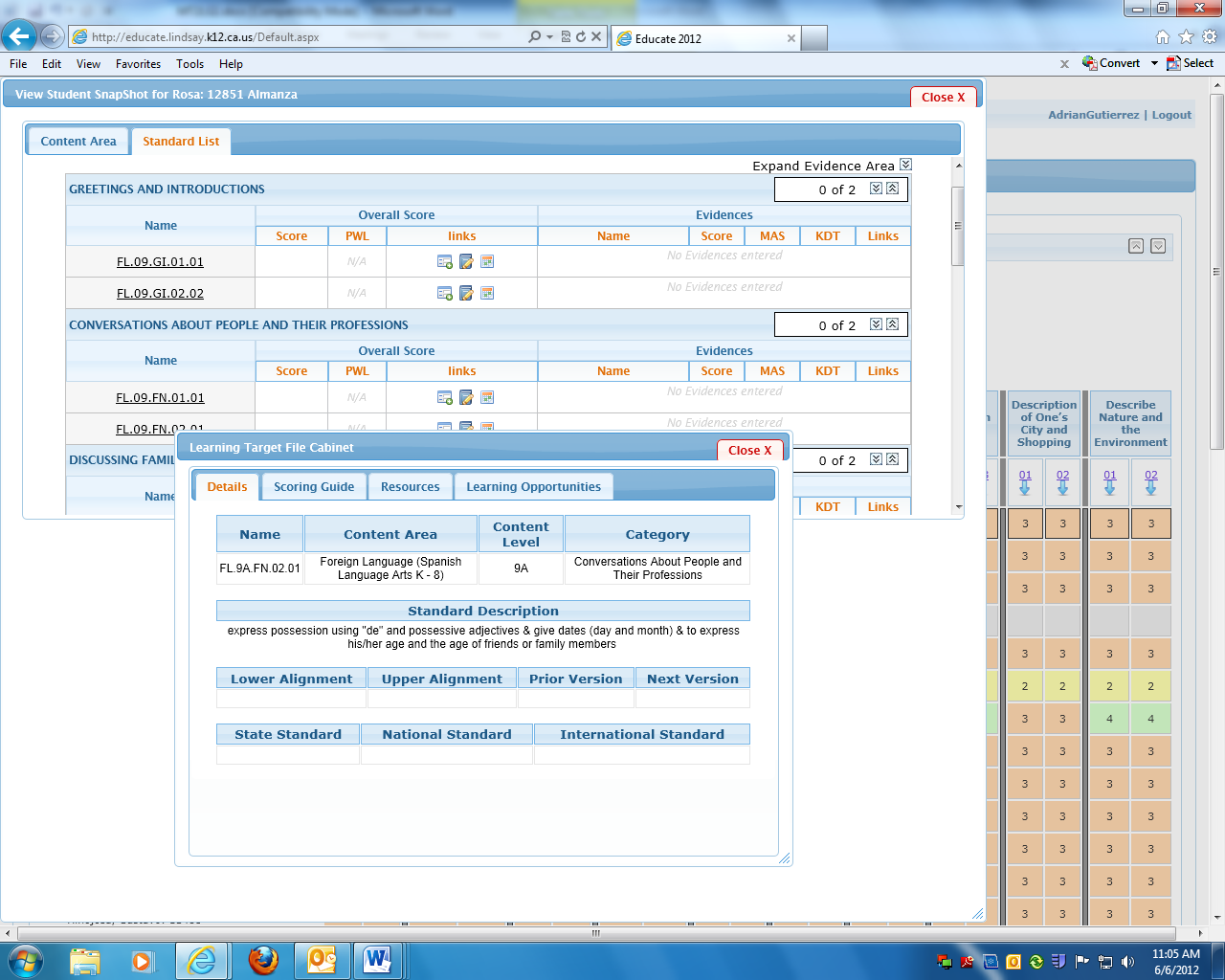 All tasks must be written in Spanish. Work that is submitted using an online translator like “google translate” will not be accepted and will be considered cheating. [1] Plan a trip to Mexico! (1) Air travel: research airlines, prices and schedules to a city in Mexico; (2) Hotel reservations: find out names of hotels, locations and prices; (3) Sightseeing: places to visit; (4) Itinerary: plan daily itinerary. Use websites like orbitz.com, hotels.com or expedia.com[2] “My favorite class” On page 117, complete the “Mi clase favorite es…” activity that is on the clip board. Write down the complete sentences.[3] Actividad del libroAct. 5, page 7. Describe Veronica’s family correct “family vocabulary. [4] Mi familia en PowerPointUsing actual pictures, create a powerpoint of each member of your immediate family (including your pets, too!). On each slide please include the following: NameRelationship (mi madre, mi padre, etc.)Personality characteristics (Es muy inteligente, etc.)Birthday/AgeInclude 5 members of your family. If you need to go *outside* of your immediate family, go ahead. 